수상후보자 추천서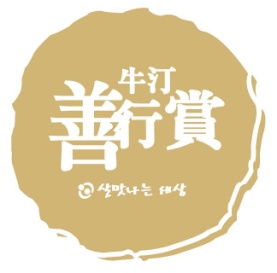 ━━━━━━━━━━━━━━━━━━━━━━━━━━━━━━━━━━━━━━━  귀 위원회의 우정선행상 시상 규정에 의거 다음과 같이 수상후보자를 추천합니다.후 보 자 : 추천사유 :위와 같이 우정선행상 수상후보자를 추천합니다. (* 추천인이 일반시민인 경우, 첨부된 양식에 작성된 일반시민 10인 이상의 추천인 명부를 첨부하여야 합니다.) 년       월       일							추천인:                      (印)							소속/직위:							연락처:    							주소: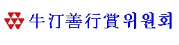 ━━━━━━━━━━━━━━━━━━━━━━━━━━━━━━━━━━━━━━━━━━━━━━━━수상후보자 일반사항               * 개인 추천 시 작성 ━━━━━━━━━━━━━━━━━━━━━━━━━━━━━━━━━━━━━━* 해당되는 사항에 ✔표시를 해주시고 한글로 기재하여 주시기 바랍니다.① 기본사항(모든 사항을 공란 없이 입력 바랍니다.) ② 학력/경력/상훈사항   ━━━━━━━━━━━━━━━━━━━━━━━━━━━━━━━━━━━━━━━━━━━━━━━수상후보자 일반사항               * 단체 추천 시 작성━━━━━━━━━━━━━━━━━━━━━━━━━━━━━━━━━━━━━━* 해당되는 사항에 ✔표시를 해주시고 한글로 기재하여 주시기 바랍니다.① 기본사항(모든 사항을 공란 없이 입력 바랍니다.) ② 연혁/주요사업/상훈사항    ━━━━━━━━━━━━━━━━━━━━━━━━━━━━━━━━━━━━━━━━━━━━━━━━수상후보자 공적내용━━━━━━━━━━━━━━━━━━━━━━━━━━━━━━━━━━━━━━1.후보자의 공적내용을 200자 이내로 요약 정리해 주세요.2.후보자의 공적내용을 보다 구체적으로 상세히 기술해 주세요.  (난이 부족할 경우 동일 규격 용지로 별지 작성 가능)(뒷 장에 계속)━━━━━━━━━━━━━━━━━━━━━━━━━━━━━━━━━━━━━━━━━━━━━━━━수상후보자 공적내용━━━━━━━━━━━━━━━━━━━━━━━━━━━━━━━━━━━━━━(앞장에서 계속)━━━━━━━━━━━━━━━━━━━━━━━━━━━━━━━━━━━━━━━━━━━━━━━━추천인 명부━━━━━━━━━━━━━━━━━━━━━━━━━━━━━━━━━━━━━━(본 양식은 일반시민 10인 이상 추천의 경우에만 첨부하시면 됩니다)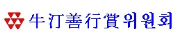 ━━━━━━━━━━━━━━━━━━━━━━━━━━━━━━━━━━━━━━━━━━━━━━━━성    명한글:                               한자:                                    한글:                               한자:                                    한글:                               한자:                                    한글:                               한자:                                    한글:                               한자:                                    한글:                               한자:                                    한글:                               한자:                                    생년월일               년     월    일 生성 별성 별□남  □여□남  □여나 이만         세직 업종 교종 교종 교직 업종 교종 교종 교* 종교가 없으신 분은 ‘무교’라고 적어 주시기 바랍니다.* 종교가 없으신 분은 ‘무교’라고 적어 주시기 바랍니다.* 종교가 없으신 분은 ‘무교’라고 적어 주시기 바랍니다.현 주 소연락처전화번호:전화번호:E-mail:E-mail:E-mail:E-mail:E-mail:공적조서 작성자 이름(기관명/직위) : 이름(기관명/직위) : 이름(기관명/직위) : 연락처 :연락처 :연락처 :연락처 :안지경로① 신문 공고 ② 추천의뢰 공문 ③ ‘살맛나는 세상’ 책자 ④ 지인 소개⑤ 수상자 소개 책자 ⑥ 온라인 ⑦ 언론보도 ⑧ 기타 (                         )① 신문 공고 ② 추천의뢰 공문 ③ ‘살맛나는 세상’ 책자 ④ 지인 소개⑤ 수상자 소개 책자 ⑥ 온라인 ⑦ 언론보도 ⑧ 기타 (                         )① 신문 공고 ② 추천의뢰 공문 ③ ‘살맛나는 세상’ 책자 ④ 지인 소개⑤ 수상자 소개 책자 ⑥ 온라인 ⑦ 언론보도 ⑧ 기타 (                         )① 신문 공고 ② 추천의뢰 공문 ③ ‘살맛나는 세상’ 책자 ④ 지인 소개⑤ 수상자 소개 책자 ⑥ 온라인 ⑦ 언론보도 ⑧ 기타 (                         )① 신문 공고 ② 추천의뢰 공문 ③ ‘살맛나는 세상’ 책자 ④ 지인 소개⑤ 수상자 소개 책자 ⑥ 온라인 ⑦ 언론보도 ⑧ 기타 (                         )① 신문 공고 ② 추천의뢰 공문 ③ ‘살맛나는 세상’ 책자 ④ 지인 소개⑤ 수상자 소개 책자 ⑥ 온라인 ⑦ 언론보도 ⑧ 기타 (                         )① 신문 공고 ② 추천의뢰 공문 ③ ‘살맛나는 세상’ 책자 ④ 지인 소개⑤ 수상자 소개 책자 ⑥ 온라인 ⑦ 언론보도 ⑧ 기타 (                         )기  간학력/경력/상훈사항상훈 시상처~~~~~단 체 명(홈페이지:                                  )*단체 홈페이지가 있는 경우 적어수시기 바랍니다. (홈페이지:                                  )*단체 홈페이지가 있는 경우 적어수시기 바랍니다. (홈페이지:                                  )*단체 홈페이지가 있는 경우 적어수시기 바랍니다. (홈페이지:                                  )*단체 홈페이지가 있는 경우 적어수시기 바랍니다. (홈페이지:                                  )*단체 홈페이지가 있는 경우 적어수시기 바랍니다. (홈페이지:                                  )*단체 홈페이지가 있는 경우 적어수시기 바랍니다. (홈페이지:                                  )*단체 홈페이지가 있는 경우 적어수시기 바랍니다. (홈페이지:                                  )*단체 홈페이지가 있는 경우 적어수시기 바랍니다. 설립년월       년     월회원수회원수    명종 교종 교종 교설립년월       년     월회원수회원수    명종 교종 교종 교* 종교단체가 아닐 경우 ‘무교’라고 적어주시기 바랍니다.단체주소대표자성명 :성명 :생년월일 :            년     월     일 生     (□남 □여)생년월일 :            년     월     일 生     (□남 □여)생년월일 :            년     월     일 生     (□남 □여)생년월일 :            년     월     일 生     (□남 □여)생년월일 :            년     월     일 生     (□남 □여)생년월일 :            년     월     일 生     (□남 □여)대표자전화번호: 전화번호: 전화번호: 전화번호: 전화번호: E-mail :E-mail :E-mail :공적조서 작성자 이름(기관명/직위) :이름(기관명/직위) :이름(기관명/직위) :이름(기관명/직위) :이름(기관명/직위) :이름(기관명/직위) :연락처 :연락처 :인지경로 ① 신문 공고 ② 추천의뢰 공문 ③ ‘살맛나는 세상’ 책자 ④ 지인 소개⑤ 수상자 소개 책자 ⑥ 온라인 ⑦ 언론보도 ⑧ 기타 (                         )① 신문 공고 ② 추천의뢰 공문 ③ ‘살맛나는 세상’ 책자 ④ 지인 소개⑤ 수상자 소개 책자 ⑥ 온라인 ⑦ 언론보도 ⑧ 기타 (                         )① 신문 공고 ② 추천의뢰 공문 ③ ‘살맛나는 세상’ 책자 ④ 지인 소개⑤ 수상자 소개 책자 ⑥ 온라인 ⑦ 언론보도 ⑧ 기타 (                         )① 신문 공고 ② 추천의뢰 공문 ③ ‘살맛나는 세상’ 책자 ④ 지인 소개⑤ 수상자 소개 책자 ⑥ 온라인 ⑦ 언론보도 ⑧ 기타 (                         )① 신문 공고 ② 추천의뢰 공문 ③ ‘살맛나는 세상’ 책자 ④ 지인 소개⑤ 수상자 소개 책자 ⑥ 온라인 ⑦ 언론보도 ⑧ 기타 (                         )① 신문 공고 ② 추천의뢰 공문 ③ ‘살맛나는 세상’ 책자 ④ 지인 소개⑤ 수상자 소개 책자 ⑥ 온라인 ⑦ 언론보도 ⑧ 기타 (                         )① 신문 공고 ② 추천의뢰 공문 ③ ‘살맛나는 세상’ 책자 ④ 지인 소개⑤ 수상자 소개 책자 ⑥ 온라인 ⑦ 언론보도 ⑧ 기타 (                         )① 신문 공고 ② 추천의뢰 공문 ③ ‘살맛나는 세상’ 책자 ④ 지인 소개⑤ 수상자 소개 책자 ⑥ 온라인 ⑦ 언론보도 ⑧ 기타 (                         )기  간연혁/주요사업/상훈사항상훈 시상처~~~~~성명생년월일주소연락처직업날인